Unit 19 Spelling WordsConsonant ClustersList Words: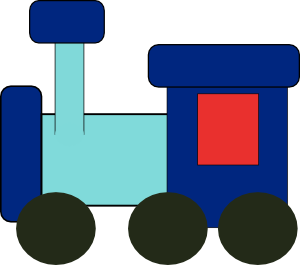 flycleansleepfreegradedrivetraintreepleaseslowChallenge Words:braidgreasepleatsleeveSentences to learn:Please drive to meet the clean train.The braid fell out when I went to sleep.*Best wishes on a perfect score.*